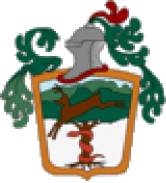 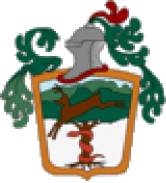 M. en C. LUIS ANTONIO JIMENEZ SALCEDO.Calle Ayuntamiento N°1Correoecología.mascota@outlook.com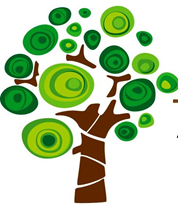 domlunmarmiéjueviesáb12LIMPIEZA  Y RECOLECCION DE BASURA EN  LA RUTA DEL PEREGRINO3LIMPIEZA  Y RECOLECCION DE BASURA EN  LA RUTA DEL PEREGRINO4LIMPIEZA  Y RECOLECCION DE BASURA EN  LA RUTA DEL PEREGRINO5LIMPIEZA  Y RECOLECCION DE BASURA EN  LA RUTA DEL PEREGRINO6LIMPIEZA  Y RECOLECCION DE BASURA EN  LA RUTA DEL PEREGRINO7LIMPIEZA  Y RECOLECCION DE BASURA EN  LA RUTA DEL PEREGRINO89Apoyo para realizar la entrega de mobiliario a las Escuela Hermelinda Pérez C.10Entrega de mobiliario en la escuela de Tenuani.  Poda de los jardines del templo la Preciosa Sangre.11SE REALIZÓ LA ENTREGA DE MOBILIARIO ESCOLAR EN LA ESC. FEDERAL12RECOLECCIÓN Y LIMPIEZA POR LAS COMUNIDADES Y POR LAS CALLES DE LA CABECERA MUNICIPAL.13RECOLECCIÓN Y LIMPIEZA POR LAS COMUNIDADES Y POR LAS CALLES DE LA CABECERA MUNICIPAL141516RECOLECCIÓN Y LIMPIEZA POR LAS COMUNIDADES Y POR LAS CALLES DE LA CABECERA MUNICIPAL17RECOLECCIÓN Y LIMPIEZA POR LAS COMUNIDADES Y POR LAS CALLES DE LA CABECERA MUNICIPALRECOLECCIÓN Y LIMPIEZA POR LAS COMUNIDADES Y POR LAS CALLES DE LA CABECERA MUNICIPAL 1819RECOLECCIÓN Y LIMPIEZA POR LAS COMUNIDADES Y POR LAS CALLES DE LA CABECERA MUNICIPAL20RECOLECCIÓN Y LIMPIEZA POR LAS COMUNIDADES Y POR LAS CALLES DE LA CABECERA MUNICIPAL212223FERIA AMBIENTAL DIA DE LA TIERRA, EVENTO REALIZADO  EN LA PLAZA PRINCIPAL.24REUNION EN  LA CIUDAD DE GUAD. EN LAS  OFICINAS DE SEMADET, SOBRE VERTEDERO25ATENCION A LA CIUDANIA26REUNION EN  LA CIUDAD DE GUAD. EN PALACIO DE GOBIERNO, TEMA DE PREVENCION DE INCENDIOS27ATENCION A LA CIUDANIA282930